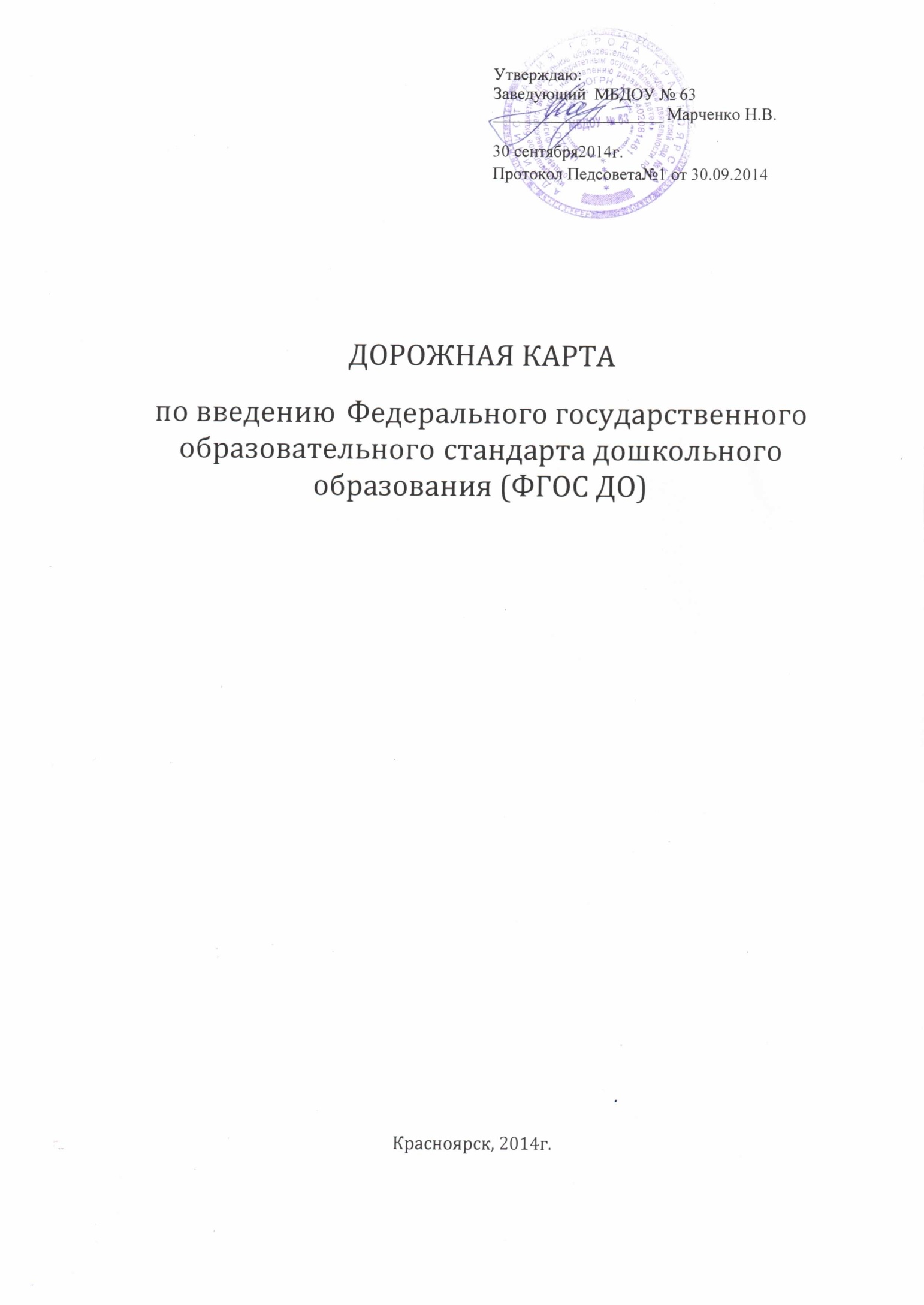 Создание совета и рабочей группы для разработки и управления программой изменений и дополнений воспитательно-образовательной системы ДОУ.Определение изменений и дополнений в воспитательно-образовательную систему ДОУ.Разработка единичных проектов изменений в сводную программу изменений и дополнений.Разработка плана-графика изменений и дополнений воспитательно-образовательной системы ДОУ.Контроль за реализацией запланированных изменений в воспитательно-образовательной системе ДОУ.Реализация шага №1 Дорожной карты по введению ФГОССоздание совета и рабочей группы для разработки и управления программой изменений и дополнений воспитательно-образовательной системы ДОУРеализация шага №2  Дорожной карты по введению ФГОС Определение изменений и дополнений в воспитательно-образовательную систему ДОУ  Реализация шага №3 Дорожной карты по введению ФГОСРазработка единичных проектов изменений в сводную программу изменений                                                                                              и дополнений                Продолжительность работы                                          Резерв времени       ХРеализация шага № 4  Дорожной карты по введению ФГОСПлан-график мероприятий по обеспечению введения федерального государственного образовательного стандарта дошкольного образования на 2013-2015 г.г.Реализация шага №5  Дорожной карты по введению ФГОСКонтроль за реализацией запланированных изменений в воспитательно-образовательной  системе ДОУ№ п/пМероприятияСроки1.Организация изучения ФГОС  ДО членами совета педагогического коллектива ДОУ. Формирование банка нормативно-правовых документов федерального, регионального, муниципального уровней, регламентирующих введение и реализацию ФГОСпостоянно2.Создание рабочей группы в составе педагогов ДОУ с целью сохранения преемственности ступеней в образовательном процессе и выработки новых нестандартных решений для ДОУДо 15.10.143.Мониторинг уровня готовности ДОУ  к введению ФГОС01.11.144.Создание совета, обеспечивающего координацию действий коллектива ДОУ и отвечающего за информационное, научно-методическое, экспертное сопровождение процессаоктябрь 20135.Утверждение плана работы по введению ФГОС25.11.2014№ п/п.МероприятияСроки Организационное обеспечение введения ФГОСОрганизационное обеспечение введения ФГОСОрганизационное обеспечение введения ФГОС1.Организация обсуждения в изменениях в примерной основной образовательной программы ДОУдо декабря 20142.Определение списка учебных пособий, используемых в образовательном процессе в соответствии с ФГОС  ДО ДОУдо апреля 20153.Разработка проекта новой Образовательной программы ДОУдо августа 20154.Приведение нормативной базы  ДОУ к современным требованиям до августа 20155.Разработка плана методической работы, обеспечивающей сопровождение введения ФГОС к новому 2014-2015 учебному году01.02.15Финансово-экономическое обеспечение введения ФГОСФинансово-экономическое обеспечение введения ФГОСФинансово-экономическое обеспечение введения ФГОС1.Расчёт потребностей в расходах образовательного учреждения в условиях реализации ФГОСдо июня 2015 г2. Организация работ по выполнению методических рекомендаций по внесению изменений в локальные акты, регламентирующих установление заработной платы. по выходу рекомендаций3.Приведение в соответствие с требованиями ФГОС должностных инструкций работников образовательного учреждениядо августа 2015Информационное обеспечение введения ФГОСИнформационное обеспечение введения ФГОСИнформационное обеспечение введения ФГОС1.Размещение информации о ходе введения ФГОС на страницах сайта ДОУ.постоянно2.Внесение информации о ходе введения в ФГОС в аналитический отчет о работе ДОУиюль-августКадровое обеспечение введение ФГОСКадровое обеспечение введение ФГОСКадровое обеспечение введение ФГОС1.Осуществление повышения квалификации всех педагогов ДОУ  в соответствии с требованиями ФГОСпоэтапно2.Методичное обеспечение библиотечного фонда  как информационного центра по введению ФГОС. постоянноМатериально – техническое обеспечение введения ФГОСМатериально – техническое обеспечение введения ФГОСМатериально – техническое обеспечение введения ФГОС1.Оборудование ДОУдо августа 20152.Проведение работ по укреплению материально-технической базы постоянноЕдиничные проекты	2014-2015 учебный год	2014-2015 учебный год	2014-2015 учебный год	2014-2015 учебный год	2014-2015 учебный год	2014-2015 учебный год	2014-2015 учебный год	2014-2015 учебный год	2014-2015 учебный годЕдиничные проектыЕдиничные проектыянвфеврмартапрмайиюньавгсентокт.Разработка новых Рабочих программХХХХХРазработка модели интегрированной непосредственно образовательной деятельности.ХХХХРРРазработка планируемых результатовХХХРазработка учебного планаХХХРазработка программы социально-личностного развития воспитанниковХХХРРРазработка программы  формирования культуры здорового образа жизниХХХРРРазработка системы оценки планируемых результатов освоения программы дошкольного образованияХХХРР№ п/пМероприятиеПримерные срокиОтветственные Ожидаемый результатОжидаемый результатОжидаемый результат1. Создание организационно-управленческих условий внедрения ФГОС ДО           1. Создание организационно-управленческих условий внедрения ФГОС ДО           1. Создание организационно-управленческих условий внедрения ФГОС ДО           1. Создание организационно-управленческих условий внедрения ФГОС ДО           1. Создание организационно-управленческих условий внедрения ФГОС ДО           1. Создание организационно-управленческих условий внедрения ФГОС ДО           1. Создание организационно-управленческих условий внедрения ФГОС ДО           1Создание рабочей группы по подготовке введения Федерального государственного образовательного стандарта начального дошкольного образованияоктябрь2014 гС.В.Гасило  старший воспитательС.В.Гасило  старший воспитательСоздание и определение функционала рабочей группыСоздание и определение функционала рабочей группы2Разработка и утверждение плана-графика мероприятий по реализации направлений ФГОС дош. образования 10.2014Марченко Н.В. заведующийС.В.Гасило старший воспитательМарченко Н.В. заведующийС.В.Гасило старший воспитательСистема мероприятий, обеспечивающих внедрение ФГОС ДОСистема мероприятий, обеспечивающих внедрение ФГОС ДО3Организация курсовой подготовки на базе ККИ ДПО по проблеме введения ФГОС ДОВ течение 2014 – 2015 уч. года Марченко Н.В. заведующийМарченко Н.В. заведующийПоэтапная подготовка педагогических и управленческих кадров к введению ФГОС ДОПоэтапная подготовка педагогических и управленческих кадров к введению ФГОС ДО4Предварительный анализ ресурсного обеспечения в соответствии с требованиями ФГОС ДОоктябрь2014С.В. Гасило старший воспитательС.В. Гасило старший воспитательПолучение объективной информации о готовности ДОУ к переходу на ФГОСПолучение объективной информации о готовности ДОУ к переходу на ФГОС5Разработка плана методического сопровождения апробации введения ФГОС в ДОУДо 1.10.2014 С.В. Гасило старший воспитательС.В. Гасило старший воспитательПовышение профессиональной компетентности всех категорий педагогических работников в области организации образовательного процесса и обновления содержания образования в соответствии с ФГОСПовышение профессиональной компетентности всех категорий педагогических работников в области организации образовательного процесса и обновления содержания образования в соответствии с ФГОС6Рассмотрение вопросов введения ФГОС на педсоветахВ течение 2014-2015 учебного годаН.В.Марченко заведующийСуворова М.С. зам.зав.по УВРН.В.Марченко заведующийСуворова М.С. зам.зав.по УВРУсвоение и принятие членами педагогического коллектива основных положений ФГОС ДОУсвоение и принятие членами педагогического коллектива основных положений ФГОС ДО7Проведение инструктивно-методических совещаний и обучающих семинаров по вопросам введения ФГОС для педагогов ДОУВ течение 2014-2015 учебного года Н.В.Марченко заведующийСуворова М.С. зам.зав.по УВРН.В.Марченко заведующийСуворова М.С. зам.зав.по УВРЛиквидация профессиональных затрудненийЛиквидация профессиональных затруднений8Организация участия различных категорий педагогических работников в районных  семинарах по вопросам введения ФГОСВ течение 2014-2015 учебного года (по плану Управлен. образования)Н.В.Марченко заведующийСуворова М.С. зам.зав.по УВРН.В.Марченко заведующийСуворова М.С. зам.зав.по УВРОбеспечение научно-методического сопровождения перехода и внедрения ФГОС ДООбеспечение научно-методического сопровождения перехода и внедрения ФГОС ДО9Разработка и утверждение основной образовательной программы ДОУМарт-август2015 г.Суворова М.С. зам.зав.по УВР С.В. Гасило старший воспитатель, Рабочая группаСуворова М.С. зам.зав.по УВР С.В. Гасило старший воспитатель, Рабочая группаСоздание ООП ДОСоздание ООП ДО10Разработка и утверждение учебного плана ДОУДо июня2015 г.Суворова М.С. зам.зав.по УВР С.В. Гасило старший воспитатель, Рабочая группаСуворова М.С. зам.зав.по УВР С.В. Гасило старший воспитатель, Рабочая группаНаличие учебного плана ДОУНаличие учебного плана ДОУ11Разработка и утверждение новых Рабочих программ педагоговДо 25.08.2015 гСуворова М.С. зам.зав.по УВР С.В. Гасило старший воспитатель, Руководители  МО Суворова М.С. зам.зав.по УВР С.В. Гасило старший воспитатель, Руководители  МО Наличие программыНаличие программы12Организация индивидуального консультирования педагогов по вопросам педагогического сопровождения введения ФГОСВ течение учебного годаСуворова М.С. зам.зав.по УВР С.В. Гасило старший воспитатель,Суворова М.С. зам.зав.по УВР С.В. Гасило старший воспитатель,Определение возможных психологических рисков и способов их профилактики, расширение и обновление диагностического инструментария на основе запросов и современных достижений психологической наукиОпределение возможных психологических рисков и способов их профилактики, расширение и обновление диагностического инструментария на основе запросов и современных достижений психологической науки13Внесение изменений в нормативно-правовую базу деятельности ДОУдо сентября 2015 г.Н.В.Марченко заведующийН.В.Марченко заведующийДополнения в документы, регламентирующие деятельность ДОУ по внедрению ФГОС ДОДополнения в документы, регламентирующие деятельность ДОУ по внедрению ФГОС ДО14Мониторинг введения ФГОС Май, сентябрь  2015 гСуворова М.С. зам.зав.по УВР С.В. Гасило старший воспитатель,Суворова М.С. зам.зав.по УВР С.В. Гасило старший воспитатель,Диагностические материалыДиагностические материалы15Организация отчетности по введению ФГОСПо срокам и процедуре установленными  управлением образованияСуворова М.С. зам.зав.по УВР С.В. Гасило старший воспитатель, МАрченкоН.В. заведующийСуворова М.С. зам.зав.по УВР С.В. Гасило старший воспитатель, МАрченкоН.В. заведующийОбъект контроляСубъект контроляСроки контроляМетоды сбора информацииСтепень освоения педагогами новой образовательной программыЗам.зав.поУВР Ст.воспит., руководитель рабочей группыАпрель-май 2015гсобеседование с педагогами, изучение документации, тестированиеСтепень обеспеченности необходимыми материально – техническими ресурсамиЗаведую- щий, Зам.зав.поУВР ст.восп. Август 2015 гизучение документацииПроект  Образовательной программы разработка модели образования;разработка планируемых результатов;разработка учебного плана;разработка программы духовно-нравственного развития воспитания и развития;разработка программы  формирования культуры здорового образа жизни;разработка программы коррекционной работы и организация работы по программе;Разработка системы оценки планируемых результатов освоения программы основного образования Заведую- щий, Зам.зав.поУВР ст.восп. руководители МО  , члены рабочей группыАвгуст 2015 г.изучение документации, семинар, педсовет, собеседованияПриведение нормативной базы ДОУ  в соответствие с требованиями ФГОСЗаведую- щий, Зам.зав.поУВР ст.восп.В теч.годаизучение документацииМониторинг образовательного процессаст.восп. руководители МОпо графикутестированиеОрганизация работ по выполнению методических рекомендаций по внесению изменений в локальные акты, регламентирующих установление заработной платы.Заведующий Зам.зав.поУВРАвгуст 2015изучение документацииПроведение работ по укреплению материально-технической базы ДОУЗаведующий Зам.зав.поУВРпоэтапнопостоянно